Herhalings- en oefentoets Kapitel 2 Du bist, was du isst!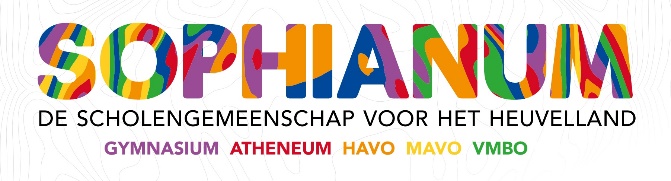 Aufgabe 1 	schwache Verben
A. Schrijf de stam op van de onderstaande werkwoordenspielenrechnenreizen (= prikkelen)plaudern (= kletsen)küssenB. Schrijf van dezelfde werkwoorden het voltooid deelwoord op.Aufgabe 2 schwache VerbenNeem het onderstaande schema over en vul de onderstaande werkwoordrijtjes in.
Aufgabe 3 	VerbenVul de juiste vorm van het werkwoord in dat tussen haakjes staat. Staat er bij een werkwoord v.t.t., dan moet je hier het voltooid deelwoord invullen.Er _______ (sein) mit seiner Oma in die Stadt gefahren.Ich _______ (wohnen) schon fünf Jahre in diesem Dorf.Ihr _______ (werden) doch auch mitkommen?Seine Schwester ______ (zeigen) uns, wie es funktioniert.Das Brötchen _______ (schmecken) sehr lecker!_____ (legen) du  bitte diesen Apfel für mich zurück?Mein Vater ____ (haben) hat noch nicht _______ (antworten, v.t.t.).Ich _____ (haben) gestern unseren Hund _______ (zeichnen, v.t.t.).Wohin _____ (reisen) du diese Karnevalferien?_______ (kaufen) Sie Ihr Brot im Supermarkt, Frau Schneider?Aufgabe 4 GroßbuchstabenWeet je het nog? Schrijf de onderstaande tekst over en zet op elke plek hoofdletters waar ze moeten staan.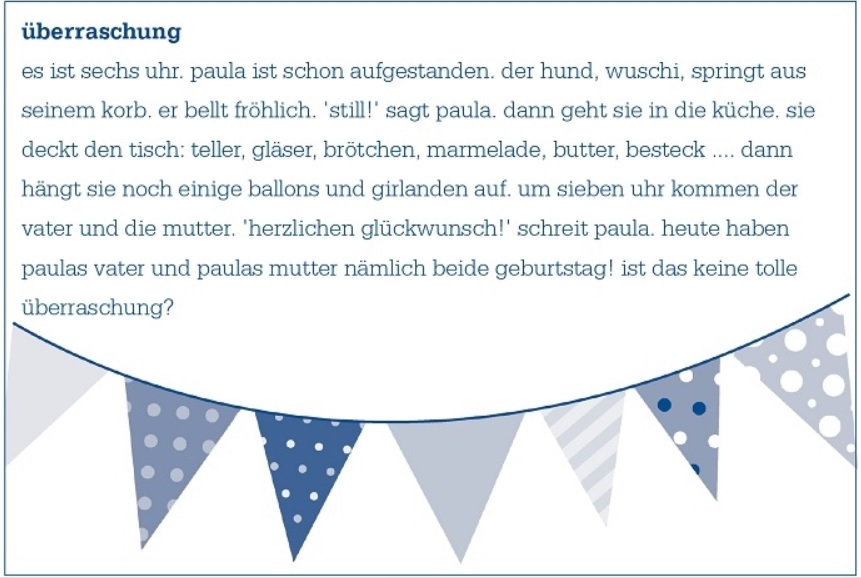 Kijk nu bij opdracht 3.2 in je werkboek voor de antwoorden. Hoe goed heb je het gedaan?
Aufgabe 5 Die SubstantiveWelke lidwoord past bij welk zelfstandig naamwoord? Neem het onderstaande schema over en zet de woorden in de juiste kolom.Tomaten – Pilze – Frau – Direktor – Tante – Glas – Eier – Mädchen – Bruder – Schwester – Onkel – Wasser – Pommes – Bauer – Schokolade – ObstAufgabe 6 Der unbestimmte ArtikelControleer eerst Aufgabe 5. Vul hierna in de onderstaande opdracht ein, eine, kein of keine in. 1. (geen)	_______	Tomaten
2. (geen) 	_______	Pilze
3. (een)	_______	Glas
4. (geen)	_______	Pommes
5. (een)	_______	Tante
6. (een)	_______	Direktor
7. (geen)	_______	Schokolade
8. (een)	_______	MädchenIn het proefwerk zitten ook nog een leesopdracht en schrijfopdracht. Gebruik om hiervoor te oefenen de Wikiwijs-website of de oefentoets van de methode in Magister.Veel succes!Antwoorden Herhalings- en oefentoets Kapitel 2 Du bist, was du isst!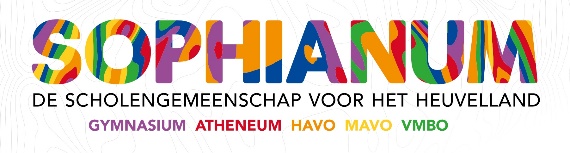 Aufgabe 1 	schwache Verben
A. spielrechnreizplauderküssB. 1. gespielt			4. geplaudert
2. gerechnet			5. geküsst
3. gereizt
Aufgabe 2 schwache Verben
Aufgabe 3 	VerbenVul de juiste vorm van het werkwoord in dat tussen haakjes staat. Staat er bij een werkwoord v.t.t., dan moet je hier het voltooid deelwoord invullen.Er ist mit seiner Oma in die Stadt gefahren.Ich wohne schon fünf Jahre in diesem Dorf.Ihr werdet doch auch mitkommen?Seine Schwester zeigt uns, wie es funktioniert.Das Brötchen schmeckt sehr lecker!Legst du  bitte diesen Apfel für mich zurück?Mein Vater hat hat noch nicht geantwortet.Ich habe gestern unseren Hund gezeichnet.Wohin reist du diese Karnevalferien?Kaufen Sie Ihr Brot im Supermarkt, Frau Schneider?Aufgabe 4 GroßbuchstabenÜberraschungEs ist sechs Uhr. Paula ist schon aufgestanden. Der Hund, Wuschi, springt aus seinem Korb. Er bellt fröhlich. 'Still!' sagt Paula. Dann geht sie in die Küche. Sie deckt den Tisch: Teller, Gläser, Brötchen, Marmelade, Butter, Besteck.... Dann hängt sie noch einige Ballons und Girlanden auf. Um sieben Uhr kommen der Vater und die Mutter. 'Herzlichen Glückwunsch!' schreit Paula. Heute haben Paulas Vater und Paulas Mutter nämlich beide Geburtstag! Ist das keine tolle Überraschung
Aufgabe 5 Die SubstantivenWelke lidwoord past bij welk zelfstandig naamwoord? Neem het onderstaande schema over en zet de woorden in de juiste kolom.Aufgabe 6 Der unbestimmte ArtikelControleer eerst Aufgabe 5. Vul hierna in de onderstaande opdracht ein, eine, kein of keine in. 1. (geen)	keine	Tomaten
2. (geen) 	keine	Pilze
3. (een)	ein	Glas
4. (geen)	keine	Pommes
5. (een)	eine	Tante
6. (een)	ein	Direktor
7. (geen)	keine	Schokolade
8. (een)	ein	Mädchenmeldenheizenlachenichduer/sie/eswirihrsie/Siemannelijk = dervrouwelijk = dieonzijdig = dasmeervoud = diemeldenheizenlachenichmeldeheizelachedumeldestheiztlachster/sie/esmeldetheiztlachtwirmeldenheizenlachenihrmeldetheiztlachtsie/Siemeldenheizenlachenmannelijk = dervrouwelijk = dieonzijdig = dasmeervoud = dieDirektorFrauGlasTomatenBruderTanteMädchenPilzeOnkelSchwesterWasserEierBauerSchokoladeObstPommes